講座諸届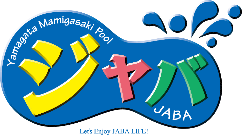 □ 受講変更届・退講届※やめる場合は、受講最終月の5日までにご提出ください。（例：4月末日で退講→提出期日4月5日）期日を経過した場合は、翌月の受講料を頂戴します。□ 登録情報変更届□ 引落口座の変更届※変更する前月20日までにご提出ください。（例：5月27日引落から変更→提出期日4月20日）　私は、上記のとおり山形市馬見ケ崎プール主催の講座について届出します。令和　　　　年　　　月　　　日会員番号　　　　　　氏　名　　　　　　　　　　　　　　　 　（自署）（保護者氏名：　　　　　　　　　　　　　　　　 ）《追加する講座》《追加する講座》①　　　　　　　　　　　　　　（教室・コース）令和　　　年　　　月から受講します。②　　　　　　　　　　　　　　（教室・コース）令和　　　年　　　月から受講します。③　　　　　　　　　　　　　　（教室・コース）令和　　　年　　　月から受講します。《やめる講座》《やめる講座》①　　　　　　　　　　　　　　（教室・コース）令和　　　年　　　月末日で退講します。②　　　　　　　　　　　　　　（教室・コース）令和　　　年　　　月末日で退講します。③　　　　　　　　　　　　　　（教室・コース）令和　　　年　　　月末日で退講します。ふりがな連絡先（自宅）氏　名連絡先（自宅）氏　名携　帯住　所〒〒〒Eメール＠＠＠変更年月令和　　　　年　　　月引落分から変更します。添付書類別紙「口座振替依頼書」を併せてご提出ください。